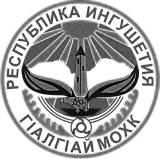 ГОРОДСКОЙ СОВЕТ МУНИЦИПАЛЬНОГО ОБРАЗОВАНИЯ «ГОРОДСКОЙ ОКРУГ ГОРОД МАЛГОБЕК»«МАГ1АЛБИКА Г1АЛА СОВЕТ»РЕШЕНИЕ«09» декабря 2016 г.                                                                       № 30О проведении конкурса на замещение вакантной должности Главы муниципального образования «Городской округ город Малгобек» и назначении даты, времени и места проведения конкурсаВ соответствии со статьей 37 Федерального закона от 6 октября 2003 года N 131-ФЗ "Об общих принципах организации местного самоуправления в Российской Федерации" Городской совет муниципального образования «Городской округ город Малгобек» РЕШИЛ: 1.Провести конкурс на замещение вакантной должности Главы муниципального образования «Городской округ город Малгобек».2.Дату, время и место проведения конкурса на замещение должности Главы муниципального образования «Городской округ город Малгобек» определить 30 декабря 2016 года в 14 часов 00 минут в Городском совете муниципального образования «Городской округ город Малгобек».3. Контроль за исполнением настоящего решения возложить на и.о. председателя Городского совета муниципального образования «Городской округ город Малгобек» Евлоева У. С.4.Опубликовать настоящее Решение в средствах массовой информации.5.Настоящее Решение вступает в силу с момента подписание.И. о. Председателя Городского СоветаМО «Городской округ город Малгобек»     _____________ Евлоев У. С.И. о. Главы муниципального образования«Городской округ город Малгобек»             _____________ Мамилов Ш. С.